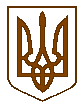 Білокриницька   сільська   радаРівненського   району    Рівненської    областіВ И К О Н А В Ч И Й       К О М І Т Е ТРІШЕННЯ21  жовтня  2021  року                                                                                      № 220Про виконання делегованих повноважень органів виконавчої влади у сфері освітиЗаслухавши та обговоривши інформацію начальника відділу освіти, сім’ї, молоді, культури, спорту та туризму, Н. Ліснічук,  стосовно виконання делегованих повноважень у сфері освіти, з метою здійснення реалізації делегованих повноважень органів місцевого самоврядування щодо забезпечення належної культурно-масової роботи та організації дозвілля населення Білокриницької сільської ради, керуючись ст. 32 Закону України «Про місцеве самоврядування в Україні»  виконавчий комітет Білокриницької сільської радиВ И Р І Ш И В:Інформацію начальника відділу освіти, сім’ї, молоді, культури, спорту та туризму, Н. Ліснічук взяти до відома (додаток додається).Роботу відділу освіти, сім’ї, молоді, культури, спорту та туризму в напрямку галузі освіти вважати задовільною.Начальнику відділу освіти, сім’ї, молоді, культури, спорту та туризму,                      Н. Ліснічук:сприяти розвитку та збереженню мережі освітніх закладів територіальної громади;активізувати роботу стосовно покращення якісного складу педагогічних кадрів освітніх закладів територіальної громади;здійснювати заходи щодо  подальшого зміцнення матеріально - технічної бази  навчальних закладів територіальної громади;вести постійний контроль за якісним харчуванням дітей.Контроль за виконанням даного рішення покласти члена виконавчого комітету, С. Мельничук.Сільський голова                                                                         Тетяна ГОНЧАРУКДодаток до рішення виконавчого комітету
Білокриницької сільської  ради
від 21 жовтня  2021  р.  № 220Інформаційна довідкащодо здійснення делегованих повноважень у сфері освітиУ Білокриницькій територіальній громаді функціонує:6 закладів загальної середньої освіти:3 ліцеї (Білокриницький ліцей – 552 учні, Городищенський ліцей – 291 учень, Шубківський ліцей – 277 учнів);  3 гімназії (Глинківська гімназія – 54 учні, Гориньградська-І гімназія – 42 учні, Рисвянська гімназія – 50 учнів);3 заклади дошкільної освіти (Білокриницький заклад дошкільної освіти (ясла-садок) загального типу – 117 вихованців, Городищенський заклад дошкільної освіти (дитячий садок) з короткотривалим перебуванням дітей загального розвитку – 24 вихованці, Шубківський заклад дошкільної освіти (ясла-садок) загального типу – 121 вихованець).Загалом охоплено усіма формами дошкільної освіти 262 вихованці та загальної середньої освіти 1266 здобувачів освіти. Навчальний процес забезпечує 123 педагоги. З них – 9 директорів (6 директорів ЗЗСО та 3 директори ЗДО). У закладах працює 5 практичних психологів та 4 медсестри.У всіх закладах освіти організовано гаряче харчування. У закладах загальної середньої освіти вартість харчування до 01.10.2021 року становила 13 грн/день, з 01.10.2021 року - 20 грн/день. Загалом 243 учні харчуються безкоштовно. У закладах дошкільної освіти вартість харчування до 01.10.2021 року становила 25 грн (Білокриницький ЗДО) та 35 грн (Шубківський ЗДО), а з 01.10.2021 року – 35 грн. Встановлена плата батьків або осіб, які їх замінюють, за харчування дітей в закладах дошкільної освіти в розмірі 14 (чотирнадцять) грн., що становить 40 відсотків від вартості харчування дитини на день. На території Білокриницької сільської ради в 4 закладах загальної середньої освіти функціонували пришкільні табори з денним перебуванням дітей. Загалом оздоровленням у пришкільних таборах охоплено 250 учнів, з них 158 учнів пільгових категорій. Вартість харчування становила 24,85 грн.Відповідно до санітарного регламенту для закладів загальної середньої освіти підвезення потребують 250 учнів. Шкільним автобусом Білокриницького ліцею забезпечено підвезенням 66 учнів, довіз решти учнів до закладів освіти здійснюється спеціалізованими автомобільними перевезеннями.У Білокриницькому ліцеї 8 здобувачів освіти в 6 класах перебувають на інклюзивному навчанні, в Городищенському ліцеї 1 здобувач освіти перебуває на інклюзивному навчанні. В Білокриницькому закладі дошкільної освіти 3 дитини, які потребують інклюзивного навчання. Для всіх дітей, які мають рекомендації щодо проведення корекційно-розвиткових занять, згідно з  висновком про комплексну психолого-педагогічну оцінку розвитку дитини, організовано заняття зі спеціалістами КУ «Городоцький інклюзивно-ресурсний центр» Городоцької сільської ради Рівненського району Рівненської області. У січні 2021 року було проведено аналіз підключення закладів освіти Білокриницької сільської ради до мережі “Інтернет” та проведені всі необхідні дії для забезпечення інтернетом усіх закладів освіти. На сьогодні наявне оптоволоконне підключення у всіх закладах зі швидкістю з’єднання                 100 Мбіт/с. Це необхідна для навчального процесу швидкість, яка дає можливість ефективно працювати онлайн та використовувати потрібний для навчання контент. Велика увага відділу приділяється комп'ютеризації закладів освіти. За кошти субвенції НУШ придбано 7 ноутбуків у класи, де навчаються учні перших класів. Відповідно до постанови КМУ від 21.04.2021 №403 Рівненською обласною державною адміністрацією було здійснено розподіл ноутбуків для дистанційного навчання у Рівненській області. На заклади загальної сереньої освіти Білокриницької сільської ради виділено 20 ноутбуків на загальну вартість 400 800 грн, за умови співфінансування з місцевого бюджету в розмірі 40 080 грн.Підводячи підсумки роботи закладів освіти Білокриницької сільської ради, слід зазначити наступне: Учителька Білокриницького ліцею – дипломант всеукраїнського конкурсу «Учитель року – 2021» (номінація «Математика»);Учень 9 класу Шубківського ліцею – призер (ІІІ місце) обласного етапу конкурсу-захисту науково-дослідницьких робіт учнів-членів МАН (секція «Фольклористика»);Учениці Шубківського ліцею посіли ІІ та ІІІ місця на обласному етапі дистанційного конкурсу читців-декламаторів «В Тарасовій думі, у Лесиній пісні живе Україна моя»;Учениця Білокриницького ліцею здобула перемогу на обласному етапі всеукраїнського фестивалю «Лірики природи» (номінація «Вокал»);- Учень Білокриницького ліцею здобув перемогу на заключному етапі всеукраїнського фестивалю «Лірики природи» (номінація «Вокал»);- 11 учителів стали учасниками XVIII обласного конкурсу-ярмарку педагогічної творчості.Начальник відділу освіти, сім’ї, молоді, спорту, культури та туризму                                         Наталія  ЛІСНІЧУК                